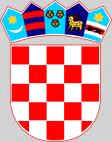  REPUBLIKA HRVATSKA ZADARSKA   ŽUPANIJA OPĆINA POSEDARJE JEDINSTVENI UPRAVNI ODJEL Trg Martina  Posedarskog 1       23242 PosedarjeKLASA:112-02/22-01/01URBROJ:2198-07-03-22-05Posedarje, 18. ožujka 2022. Na temelju članka 20. Zakona o službenicima i namještenicima u lokalnoj i područnoj (regionalnoj) samoupravi („Narodne novine“ broj 86/08,  61/11 i 4/18), Povjerenstvo za provedbu natječaja za radna mjesta1.	Komunalni radnik u Vlastitom pogonu - Komunalni radnik – grobar – 1 izvršitelju Vlastiti pogon Općine Posedarje (u daljnjem tekstu: Povjerenstvo) objavljuje:POZIV NA PRETHODNU PROVJERU ZNANJA I SPOSOBNOSTI
(PISANO TESTIRANJE)U Narodnim novinama, dana 07.03.2022.  objavljen je javni natječaj za prijem službenika u Vlastiti pogon Općine Posedarje na radno mjesto:1.	Komunalni radnik u Vlastitom pogonu - Komunalni radnik – grobar – 1 izvršiteljRok za prijavu na natječaj bio je 8 dana od dana objave natječaja u Narodnim novinama. U navedenom roku pristigla je jedna prijava na natječaj.Povjerenstvo je  utvrdilo:da je zaprimljena prijava za radno mjesto  Komunalnog radnika u Vlastitom pogonu - Komunalni radnik – grobar i to prijava Mihovila Čuline i prijava je pravodobne, uredne, te da oba kandidata ispunjavaju sve formalne uvjete iz natječaja.Povjerenstvo poziva kandidate na prethodnu provjeru znanja i sposobnosti koja će se održati:25.03.2022. (petak) 2022. godine sa početkom u 10,00 sati u Općini Posedarje, Trg  Martina Posedarskog  1, 23242 Posedarje.Na testiranje je potrebno donijeti osobnu iskaznicu ili drugu ispravu na kojoj se nalazi fotografija, sa  kojom se dokazuje identitet osobe.Postupak i pravila testiranja kao i pravni izvori za pripremanje kandidata za testiranje prethodno su objavljeni na mrežnoj stranici Općine Posedarje.Ovaj poziv objavljuje se na navedenoj mrežnoj stranici Općine Posedarje i oglasnoj ploči. POVJERENSTVO ZA PROVEDBU NATJEČAJA